交银施罗德恒益灵活配置混合型证券投资基金2018年第2季度报告2018年6月30日基金管理人：交银施罗德基金管理有限公司基金托管人：中国农业银行股份有限公司报告送出日期：二〇一八年七月十八日§1  重要提示基金管理人的董事会及董事保证本报告所载资料不存在虚假记载、误导性陈述或重大遗漏，并对其内容的真实性、准确性和完整性承担个别及连带责任。 基金托管人中国农业银行股份有限公司根据本基金合同规定，于2018年7月17日复核了本报告中的财务指标、净值表现和投资组合报告等内容，保证复核内容不存在虚假记载、误导性陈述或者重大遗漏。 基金管理人承诺以诚实信用、勤勉尽责的原则管理和运用基金资产，但不保证基金一定盈利。 基金的过往业绩并不代表其未来表现。投资有风险，投资者在作出投资决策前应仔细阅读本基金的招募说明书。 本报告中财务资料未经审计。本报告期自2018年4月1日起至6月30日止。§2  基金产品概况§3  主要财务指标和基金净值表现3.1 主要财务指标单位：人民币元注：1、上述基金业绩指标不包括持有人认购或交易基金的各项费用，计入费用后的实际收益水平要低于所列数字；     2、本期已实现收益指基金本期利息收入、投资收益、其他收入（不含公允价值变动收益）扣除相关费用后的余额，本期利润为本期已实现收益加上本期公允价值变动收益。3.2 基金净值表现3.2.1 本报告期基金份额净值增长率及其与同期业绩比较基准收益率的比较3.2.2自基金合同生效以来基金份额累计净值增长率变动及其与同期业绩比较基准收益率变动的比较交银施罗德恒益灵活配置混合型证券投资基金份额累计净值增长率与业绩比较基准收益率历史走势对比图（2017年9月15日至2018年6月30日）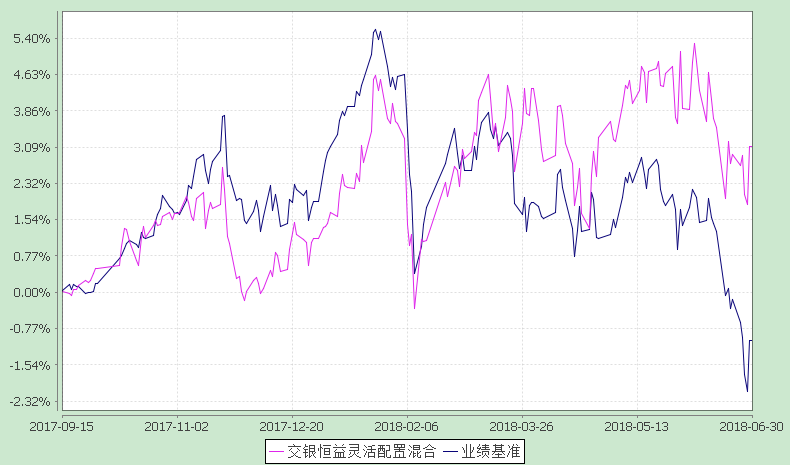 注：本基金基金合同生效日为2017年9月15日，基金合同生效日至报告期期末，本基金运作时间未满一年。本基金建仓期为自基金合同生效日起的6个月。截至建仓期结束，本基金各项资产配置比例符合基金合同及招募说明书有关投资比例的约定。§4  管理人报告4.1 基金经理（或基金经理小组）简介注：基金经理（或基金经理小组）期后变动（如有）敬请关注基金管理人发布的相关公告。4.2 管理人对报告期内本基金运作遵规守信情况的说明在报告期内，本基金管理人严格遵循了《中华人民共和国证券投资基金法》、基金合同和其他相关法律法规的规定，并本着诚实信用、勤勉尽责的原则管理和运用基金资产，基金投资管理符合有关法律法规和基金合同的规定，为基金持有人谋求最大利益。4.3 公平交易专项说明4.3.1 公平交易制度的执行情况本公司制定了严格的投资控制制度和公平交易监控制度来保证旗下基金运作的公平，旗下所管理的所有资产组合，包括证券投资基金和特定客户资产管理专户均严格遵循制度进行公平交易。公司建立资源共享的投资研究信息平台，确保各投资组合在获得投资信息、投资建议和实施投资决策方面享有公平的机会。公司在交易执行环节实行集中交易制度，建立公平的交易分配制度。对于交易所公开竞价交易，遵循“时间优先、价格优先、比例分配”的原则，全部通过交易系统进行比例分配；对于非集中竞价交易、以公司名义进行的场外交易，遵循“价格优先、比例分配”的原则按事前独立确定的投资方案对交易结果进行分配。公司中央交易室和风险管理部进行日常投资交易行为监控，风险管理部负责对各账户公平交易进行事后分析，于每季度和每年度分别对公司管理的不同投资组合的整体收益率差异、分投资类别的收益率差异以及不同时间窗口同向交易的交易价差进行分析，通过分析评估和信息披露来加强对公平交易过程和结果的监督。报告期内本公司严格执行公平交易制度，公平对待旗下各投资组合，未发现任何违反公平交易的行为。4.3.2 异常交易行为的专项说明本基金于本报告期内不存在异常交易行为。本报告期内，本公司管理的所有投资组合参与的交易所公开竞价同日反向交易成交较少的单边交易量没有超过该证券当日总成交量5%的情形，本基金与本公司管理的其他投资组合在不同时间窗下（如日内、3日内、5日内）同向交易的交易价差未出现异常。4.4 报告期内基金的投资策略和运作分析二季度海外以及国内宏观环境的不确定性继续加大，贸易战持续升级使得市场对于出口相关行业产生担忧，而金融去杠杆进程也并未有放松迹象，紧信用的货币环境使得市场规避现金流差的行业和公司，股价的下跌又进一步引发股东股权质押爆仓的风险。整体上外部环境的不确定性导致市场调整幅度比较大。本基金二季度在行业配置上比较均衡，保持低仓位运行。市场经过大幅调整，目前整体的估值已经很有吸引力，我们预计三季度市场的悲观预期会逐步调整，本基金将积极寻找被错杀的优质标的配置。4.5报告期内基金的业绩表现截至2018年6月30日，本基金份额净值1.0311元，本报告期份额净值增长率为-1.17%，同期业绩比较基准增长率为-2.88%。4.6报告期内基金持有人数或基金资产净值预警说明本基金本报告期内无需预警说明。§5  投资组合报告5.1 报告期末基金资产组合情况5.2 报告期末按行业分类的股票投资组合5.2.1报告期末按行业分类的境内股票投资组合5.2.2报告期末按行业分类的港股通投资股票投资组合本基金本报告期末未持有通过港股通投资的股票。5.3 报告期末按公允价值占基金资产净值比例大小排序的前十名股票投资明细5.4 报告期末按债券品种分类的债券投资组合5.5 报告期末按公允价值占基金资产净值比例大小排序的前五名债券投资明细5.6 报告期末按公允价值占基金资产净值比例大小排序的前十名资产支持证券投资明细本基金本报告期末未持有资产支持证券。5.7报告期末按公允价值占基金资产净值比例大小排序的前五名贵金属投资明细本基金本报告期末未持有贵金属。5.8报告期末按公允价值占基金资产净值比例大小排序的前五名权证投资明细本基金本报告期末未持有权证。5.9报告期末本基金投资的股指期货交易情况说明本基金本报告期末未持有股指期货。5.10报告期末本基金投资的国债期货交易情况说明本基金本报告期末未持有国债期货。5.11投资组合报告附注5.11.1报告期内本基金投资的前十名证券的发行主体未被监管部门立案调查，在本报告编制日前一年内本基金投资的前十名证券的发行主体未受到公开谴责和处罚。5.11.2本基金投资的前十名股票中，没有超出基金合同规定的备选股票库之外的股票。5.11.3其他资产构成5.11.4报告期末持有的处于转股期的可转换债券明细5.11.5报告期末前十名股票中存在流通受限情况的说明本基金本报告期末前十名股票中不存在流通受限情况。5.11.6投资组合报告附注的其他文字描述部分由于四舍五入的原因，分项之和与合计项之间可能存在尾差。§6  基金中基金6.1 报告期末按公允价值占基金资产净值比例大小排序的前十名基金投资明细本基金本报告期末未持有基金。6.2 当期交易及持有基金产生的费用本基金本报告期内未交易或持有基金。6.3 本报告期持有的基金发生的重大影响事件无。§7  开放式基金份额变动单位：份注：1、如果本报告期间发生转换入、红利再投业务，则总申购份额中包含该业务； 2、如果本报告期间发生转换出业务，则总赎回份额中包含该业务。§8  基金管理人运用固有资金投资本基金情况8.1 基金管理人持有本基金份额变动情况本报告期内未发生基金管理人运用固有资金投资本基金的情况。8.2基金管理人运用固有资金投资本基金交易明细本基金管理人本报告期内未进行本基金的申购、赎回、红利再投等。§9  备查文件目录9.1备查文件目录1、中国证监会准予交银施罗德恒益灵活配置混合型证券投资基金募集注册的文件； 2、《交银施罗德恒益灵活配置混合型证券投资基金基金合同》； 3、《交银施罗德恒益灵活配置混合型证券投资基金招募说明书》； 4、《交银施罗德恒益灵活配置混合型证券投资基金托管协议》； 5、关于申请募集注册交银施罗德恒益灵活配置混合型证券投资基金的法律意见书； 6、基金管理人业务资格批件、营业执照； 7、基金托管人业务资格批件、营业执照； 8、报告期内交银施罗德恒益灵活配置混合型证券投资基金在指定报刊上各项公告的原稿。9.2存放地点备查文件存放于基金管理人的办公场所。9.3查阅方式投资者可在办公时间内至基金管理人的办公场所免费查阅备查文件，或者登录基金管理人的网站(www.fund001.com)查阅。在支付工本费后，投资者可在合理时间内取得上述文件的复制件或复印件。 投资者对本报告书如有疑问，可咨询本基金管理人交银施罗德基金管理有限公司。本公司客户服务中心电话：400-700-5000（免长途话费），021-61055000，电子邮件：services@jysld.com基金简称交银恒益灵活配置混合基金主代码004975交易代码004975基金运作方式契约型开放式基金合同生效日2017年9月15日报告期末基金份额总额156,227,496.97份投资目标本基金在有效控制投资风险的前提下，通过积极主动的投资管理，力争获取超越业绩比较基准的投资收益，追求基金资产的长期稳定增值。投资策略本基金充分发挥基金管理人的研究优势，在分析和判断宏观经济周期和金融市场运行趋势的基础上，运用修正后的投资时钟分析框架，自上而下调整基金大类资产配置和股票行业配置策略，确定债券组合久期和债券类别配置；在严谨深入的股票和债券研究分析基础上，自下而上精选个券；在保持总体风险水平相对稳定的基础上，力争获取投资组合的较高回报。业绩比较基准沪深300指数收益率×40%+中证综合债券指数收益率×60%风险收益特征本基金是一只混合型基金，其风险和预期收益高于债券型基金和货币市场基金，低于股票型基金。属于承担较高风险、预期收益较高的证券投资基金品种。基金管理人交银施罗德基金管理有限公司基金托管人中国农业银行股份有限公司主要财务指标报告期(2018年4月1日-2018年6月30日)1.本期已实现收益6,528,507.002.本期利润-2,058,112.073.加权平均基金份额本期利润-0.01174.期末基金资产净值161,085,578.445.期末基金份额净值1.0311阶段净值增长率①净值增长率标准差②业绩比较基准收益率③业绩比较基准收益率标准差④①-③②-④过去三个月-1.17%0.63%-2.88%0.46%1.71%0.17%姓名职务任本基金的基金经理期限任本基金的基金经理期限证券从业年限说明姓名职务任职日期离任日期证券从业年限说明盖婷婷交银消费新驱动股票、交银医药创新股票、交银恒益灵活配置混合的基金经理2017-09-15-12年盖婷婷女士，上海交通大学硕士。历任信诚基金管理有限公司分析师、研究总监助理。2011年加入交银施罗德基金管理有限公司，历任行业分析师。序号项目金额(元)占基金总资产的比例(%)1权益投资45,560,383.8928.02其中：股票45,560,383.8928.022基金投资--3固定收益投资6,975,604.024.29其中：债券6,975,604.024.29资产支持证券--4贵金属投资--5金融衍生品投资--6买入返售金融资产--其中：买断式回购的买入返售金融资产--7银行存款和结算备付金合计109,989,110.3567.648其他各项资产81,752.590.059合计162,606,850.85100.00代码行业类别公允价值（元）占基金资产净值比例（％）A农、林、牧、渔业--B采矿业--C制造业6,157,687.203.82D电力、热力、燃气及水生产和供应业--E建筑业--F批发和零售业16,067,070.329.97G交通运输、仓储和邮政业--H住宿和餐饮业--I信息传输、软件和信息技术服务业8,090,183.365.02J金融业5,586,772.003.47K房地产业--L租赁和商务服务业7,447,622.824.62M科学研究和技术服务业--N水利、环境和公共设施管理业--O居民服务、修理和其他服务业--P教育--Q卫生和社会工作2,211,048.191.37R文化、体育和娱乐业--S综合--合计45,560,383.8928.28序号股票代码股票名称数量（股）公允价值(元)占基金资产净值比例（％）1601607上海医药389,0329,297,864.805.772300170汉得信息498,1648,090,183.365.023002027分众传媒778,2267,447,622.824.624603108润达医疗603,3166,769,205.524.205000538云南白药57,5706,157,687.203.826600036招商银行211,3005,586,772.003.477300347泰格医药35,7372,211,048.191.37序号债券品种公允价值（元）占基金资产净值比例（％）1国家债券--2央行票据--3金融债券--其中：政策性金融债--4企业债券--5企业短期融资券--6中期票据--7可转债（可交换债）6,975,604.024.338同业存单--9其他--10合计6,975,604.024.33序号债券代码债券名称数量（张）公允价值(元)占基金资产净值比例（％）1128024宁行转债66,6826,975,604.024.33序号名称金额（元）1存出保证金51,217.752应收证券清算款-3应收股利-4应收利息27,666.755应收申购款2,868.096其他应收款-7待摊费用-8其他-9合计81,752.59序号债券代码债券名称公允价值(元)占基金资产净值比例(％)1128024宁行转债6,975,604.024.33报告期期初基金份额总额200,452,032.14本报告期期间基金总申购份额624,203.04减：本报告期期间基金总赎回份额44,848,738.21本报告期期间基金拆分变动份额（份额减少以“-”填列）-报告期期末基金份额总额156,227,496.97